Ош мамлекеттик университети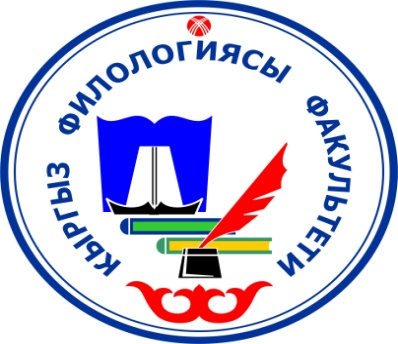 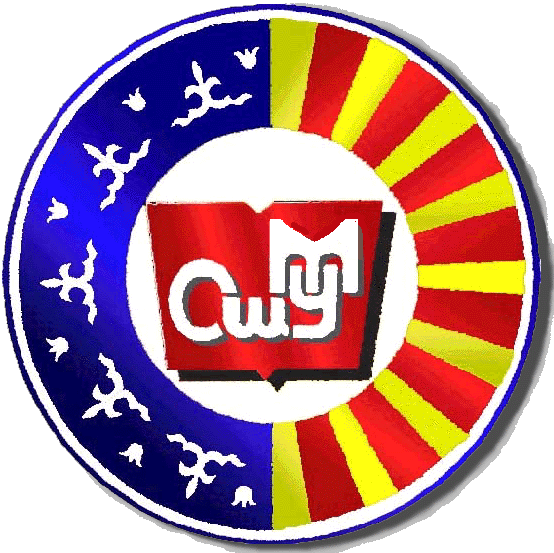 Кыргыз филологиясы жана журналистика  факультетиФилологиялык билим берүү технологиялары кафедрасынын2018- жыл үчүн илимий иштерининотчету2018-ж.    Кафедранын (факультеттин) профессордук-окутуучулук курамынын сапаттык көрсөткүчүнө   анализ.    Кыргыз филологиясы жана журналистика факультетинин  ФББТ кафедрасында 2018-окуу жылында 16 окутуучу жана 2 персоналдык кызматкер эмгектенет.Профессордук-окутуучулук курам боюнча сандык көрсөткүчКафедрада эмгектенген КУИАнын (башка өлкөлөрдүн) академиктери, мүчө-корреспонденттери, Инженердик академиянын академиктери, мүчө-корреспонденттери, Кыргыз Республикасынын Билим берүүсүнө эмгек сиңирген ишмерлер, Илимге эмгек сиңирген ишмерлер, Эмгек сиңирген врачтар, Эл артисттери  ж.б.  жөнүндө маалыматтар (аты-жөнү, наамды алган жылы)Кафедрада илимдин доктору С.Момуналиев 2011.11.11. илимдин доктору, 2017.30.03 жылы профессору наамын алган.   Кафедранын (факультеттин) илимий багыттары, темасы, каттоо карточкасы (номери, бекитилген күнү), алынган жыйынтыктар, практикада колдонулушу        Кафедра “Кыргыз тилин жана адабиятын окутуунун теориялык негиздери жана актуалдуу маселелери” деген теманын үстүндө иш алып барат. Мына ушул изилдөө темасына байланыштуу окутуучулар кыргыз тилин жана адабиятын окутуунун методикасын окутууда билим берүүнү илим менен интеграциялап, ырааттуу жүргүзүшөт. Кафедранын изилдөө иштеринин негизги обьектиси жана материалдары болуп төмөнкүлөр эсептелет: 1) окутуу мамлекеттик тилде жүргүзүлгөн билим берүү мекемелери үчүн жаңы муундагы окуу китептери (5-11- класстар үчүн) менен окуу куралдарын иштеп чыгуу; 2) окутуу мамлекеттик тилде жүргүзүлбөгөн билим берүү мекемелери үчүн жаңы муундагы окуу китептери (1-11- класстар үчүн) менен окуу куралдарын иштеп чыгуу; 3) жазуу жумуштарын (жат жазуу, баяндама, дил баян, эссе) жүргүзүүнүн ыкмаларын өркүндөтүү; 4) кыргыз тили жана адабиятын өз алдынча үйрөнүүгө багытталган чыгармачылыкты арттыруучу көнүгүүлөр жыйнагын түзүү.Каттоо карточкасы: 0007170.  1.04.2015Индекс УДК: 371.3:494.3:894.341Илимий-изилдөө иштеринен алынган натыйжалар сабак процессинде, педагогикалык практикаларда, илимий-изилдөө иштерге жетекчиликти алып барууда колдонулат. Алардын иш-аракеттери жана жыйынтыктары билим берүү технологиялары аркылуу текшерилип, жыйынтыгы чыгарылат. Корголгон иштердин практикалык жагы эксперименталдык бөлүктөрдө чагылдыруу менен биргеликте, анын натыйжасы билим берүү мекемелеринен өтүлгөн тажрыйбалардын жыйынтыгын камтыган актыларда бекитилет.    Кафедра профессордук-окутуучулук курамдын, студенттердин, магистранттардын, аспиранттардын илимий-изилдөө иштеринин натыйжаларын кеңири коомчулукка жеткирет жана аларды окутуу процессинин алкагында пайдаланат. Аталган натыйжалар университеттин сайтында, мезгилдүү басылмаларда чагылдырылып турат (osu.kg, ОшМУнун жарчысы, илимий иштердин жыйнактары, университеттин “Нур “ газетасы ж.б.). Илимий-изилдөө иштери факультеттин жана кафедранын илимий иштеринин планынын негизинде Окумуштуулар кеңешинин жобосуна ылайык алып барылат жана бааланат (МАК, Окумуштуулар кеңеши).       Кафедранын илимий-изилдөө иштеринин планыКафедранын илимий-изилдөө иштеринин планы окуу жылынын башында факультеттин окумуштуулар кеңешинде талкууланып бекитилет. Окутуучулардын жыл ичинде аткаруучу илимий-изилдөө иштери жеке окуу пландарында да камтылат. Анда макалалар, окуу-усулдук басылмалар упайларын, саатын көрсөтүү менен пландалат жана окуу жылынын аягында ал иштердин жыйынтыгы кафедра отурумунда бааланат. Илимий-изилдөө иштеринин алкагында семинарлар, тегерек столдор уюштурулуп турулат. Студенттердин илимий-изилдөө иштерине, квалификациялык иштерине, жетекчилик кылуу сааттар менен жеке окуу планында берилет.Кафедра төмөндөгү илимий- изилдөө ишинин негизинде иш алып барат:Илимий-изилдөө ишинин темасы: “Кыргыз тилин жана адабиятын окутуунун теориялык негиздери жана актуалдуу маселелери”Максаты: Келечектеги адистерди бардык типтеги мектептер жана илимий изилдөө иштерин жүргүзгөн мекемелер үчүн методикалык илимдердин алдыңкы жетишкендиктери, окутуунун жаңы технологиясы аркылуу даярдоо жана калыптандыруу Актуалдуулугу:Маалыматтар ушунчалык тез кирип, дүйнө өзгөрүп жатканда, билим берүү менен таалим-тарбияга коюлган жаңы  талаптар да көбөйүүдө. Анын үстүнө бүгүн мектеп менен жождордун алдына коюлган вазийпа да − башка. Ушунун өзү кафедранын илимий иликтөөсүнүн актуалдуулугун аныктайт .Предметтер: 1.Кыргыз тилин мектептерде жана ЖОЖдордо окутуу методикасы. 2.Кыргыз адабиятын мектептерде жана ЖОЖдордо окутуу методикасы.3.Кыргыз тилин мамлекеттик тил катары окутуу методикасы.Милдеттери:1. Мектептер үчүн окуу программаларын, окуу китептерин иштеп чыгуу.2. ЖОЖдор үчүн окуу программаларын жана окуу куралдарын түзүү.3. Окутуу менен тарбиялоонун заманбап технологиясын иштеп чыгуу.Изилдөө обьектиси:Кыргыз тили менен адабиятын окутуунун проблемалары Предмети:  Кыргыз тилин жана адабиятын окутуунун конкреттүү методдорун, технологияларын жана  интерактивдүү окутуу менен сабактын жаңы формаларын иштеп чыгуу.Кафедранын (факультеттин) профессордук-окутуучулук курамынын,аспиранттардын РИНЦ , “Web of science”, “Scopus”  системаларына  катталгангандыгы жөнүндө маалымат.Корголгон кандидаттык жана доктордук диссертациялар, убактысы, коргогон жери, бекитилиши.Кафедранын окутуучусу Исакова Таалайкан Жумабаевна  2018-жылдын  30-ноябрында  саат  14.00дө  Бишкек  ш.,  Чынгыз  Айтматов проспектиси,  27  дареги  боюнча  К.Карасаев  атындагы  Бишкек  гуманитардык университети,  И.Арабаев  атындагы  Кыргыз  мамлекеттик  университети  жана Кыргыз Республикасынын Улуттук илимдер академиясынын Ч.Айтматов атындагы Тил  жана  адабият  институтуна  караштуу  филология  илимдеринин  доктору (кандидаты)  окумуштуулук  даражаны  ыйгаруу  боюнча  түзүлгөн  Д.10.17.548 Диссертациялык  кеңештин  жыйынында  «Көп жана  өтмө  маанилерде  колдонулган  тилдик  бирдиктердин  эпостордо  берилүү бөтөнчөлүктөрү»  деген темада 10.02.01  –  кыргыз тили адистиги  боюнча филология илимдеринин  кандидаты  окумуштуулук  даражасын  изденип  алуу  үчүн  жазган диссертациясынын коргоосу болду. Илимий  жетекчиси:  филология илимдеринин доктору Ж.ЭлчиевРасмий оппоненттер: филология илимдеринин доктору, профессор Б.Ш.Усубалиев филология илимдеринин кандидаты М.Шакирова Жетектөөчү мекеме:  К.Тыныстанов ат. Ысык-Көл мамлекеттик университетинин кыргыз тили кафедрасы.Дареги: Каракол шаары, Ж.Абдырахманов көчөсү, 103Диссертациялык  иш  менен  К.Карасаев  атындагы  БГУнун  Илимий китепканасынан таанышууга болот. Дареги: 720040, Ч.Айтматов проспектиси, 27.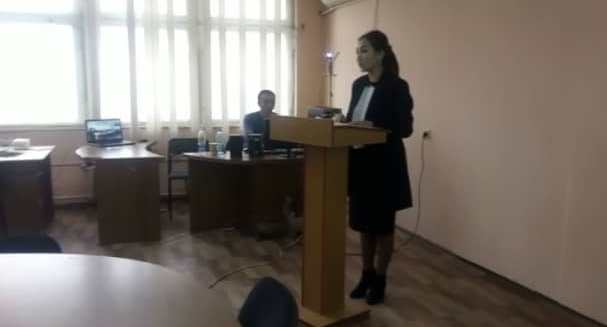 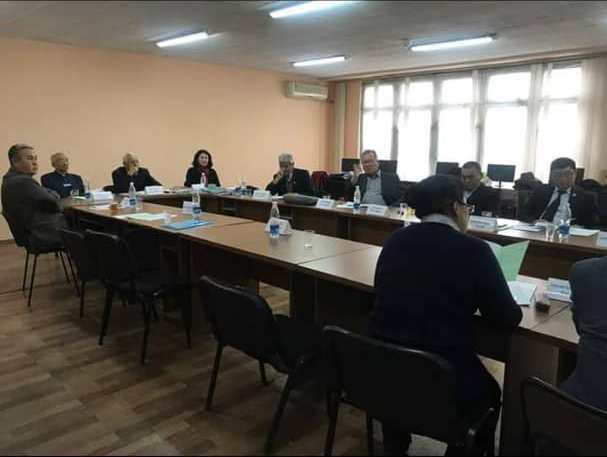    Кафедрадагы (факультеттердеги) аспиранттар, изденүүчүлөр жөнүндө маалыматтар, алардын илимий-изилдөө иштеринин абалы, жыйынтыктары.  АспиранттарИзденүүчүлөрКафедрадагы аспиранттардын өсүү динамикасы Кафедра, факультет тарабынан өткөрүлгөн илимий конференциялар, семинарлар ж.б., алардын натыйжалуулугу                                               Кафедрада, факультетте системалуу иштеген илимий, илимий-усулдук семинарлар, алардын натыйжалуулугу.Кафедранын илимий-усулдук семинарлары түздөн-түз мектеп, мектеп мугалимдери менен байланышат да, аларга илимий жана практикалык жардам берүүнү көзгө тутат. Ошондуктан быйылкы окуу жылында 16-майда жана 11-декабрда шаар мектептеринин мугалимдеринин катышуусу менен семинар өткөрүлдү. Бул семинарда билим берүү менен таалим-тарбиянын көйгөйлүү проблемалары жөнүндө кеңири сөз болду.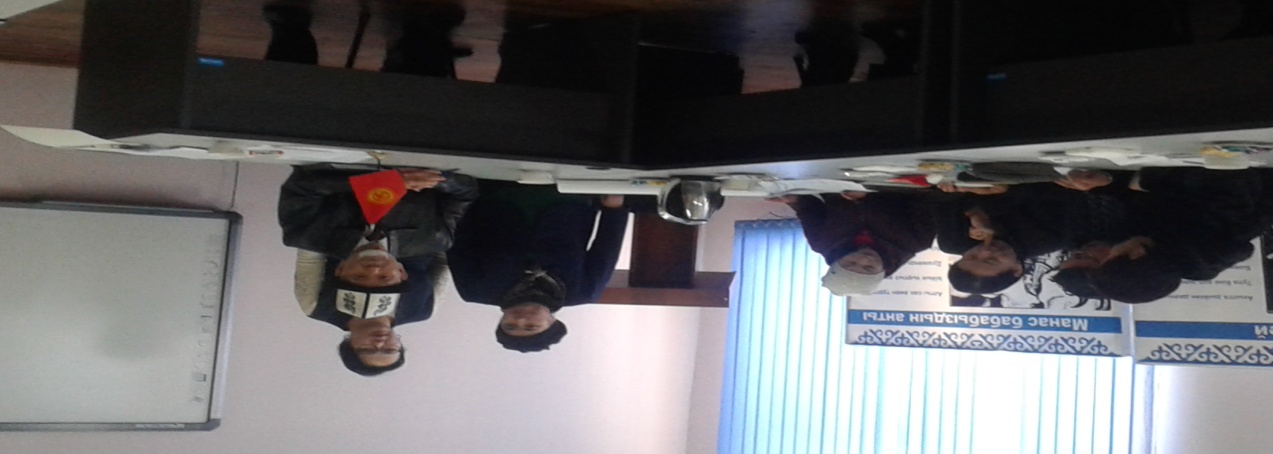 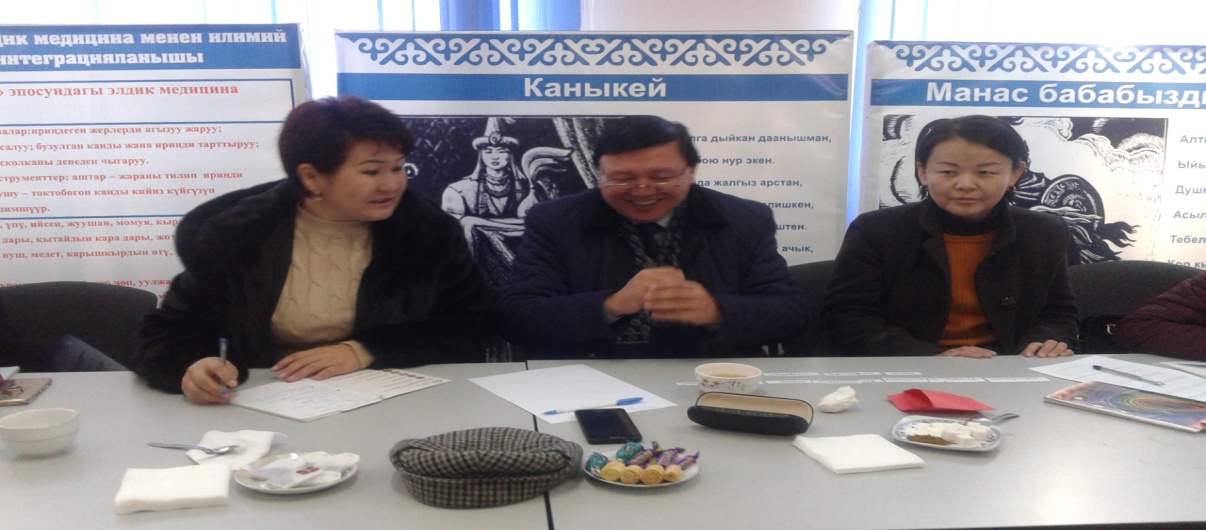 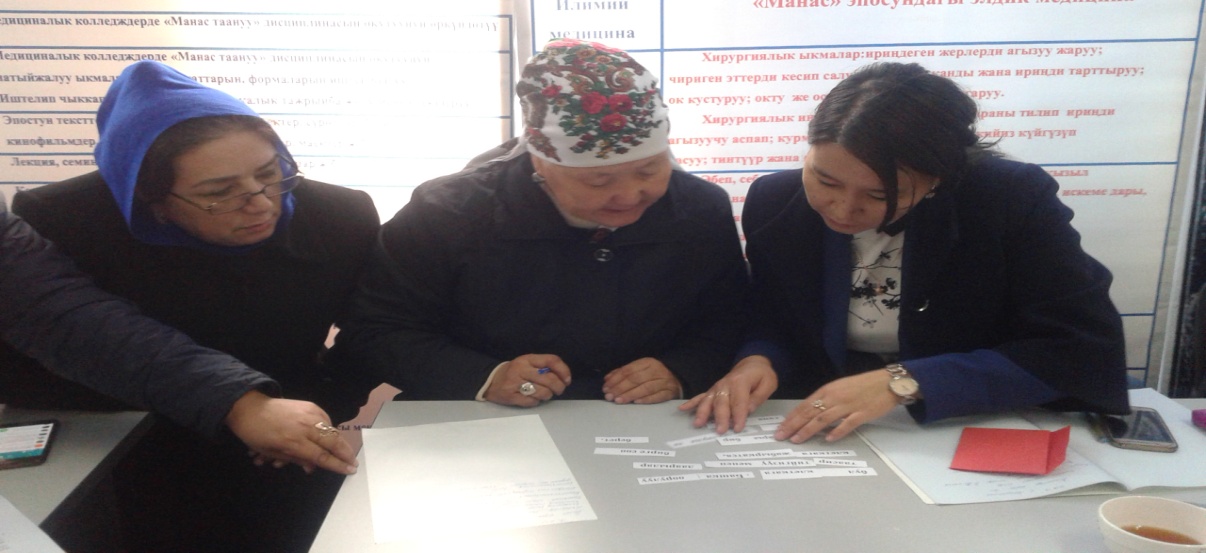 Студенттик илимий-изилдөө иштерин уюштуруунун мазмуну, сапаты, формалары, жыйынтыгы жана көзөмөлдөө:-   курстук жана дипломдук иштердин аткарылышы, сапаты, актуалдуулугу:Кафедрада окуу жылынын башында окуу жүктөмүнүн негизинде окутуучуларга квалификациялык иштер бөлүштүрүлөт, анын негизинде темалар бекилип, кафедранын жыйынында темалардын актуалдуулугу каралып, факультеттин Окумуштуулар кеңешине сунушталат. Окуу жылынын аягында бүтүрүүчүлөр тарабынан кафедранын жыйынында алдын ала корголуп, Мамлекеттик аттестациялык комиссияга коргоого сунушталат.    -   студенттик илимий ийримдер, алардын ишинин натыйжалуулугу, жооптуулар,        катышуучулардын саны:Кафедрада студенттерди илимге кызыктыруу, кыргыз тили жана адабияты мугалиминин компетенциясын жогорулатуу максатында “Усулчу” ийрими иштейт. Анын жетекчиси – улук окутуучу Ж. Камчыева             Ийримдин максаты:Студенттерге кыргыз тили жана адабияты мугалиминин кесиптик маан-маңызын, чеберчилигин, анын сырларын, сабактагы мугалимдин педагогикалык иш- аракетин, окутуунун айрым интерактивдүү методдорун колдоно билүүгө үйрөтүү жана мугалимдикке зарыл  ык-машыгууларды студенттерде калыптандыруу жана ээ болуусуна өбөлгө түзүү.            Ийримдин иш планы бекитилип, анын негизинде иш алып барылат. Ийримге 15       студент катышат.  -   студенттердин республикалык, аймактык, эл аралык олимпиадаларга ж.б. илимий иш-чараларга катышуусу жана жыйынтыктары: “Студент жана илимий-техникалык прогресс” аттуу VI аймактык илимий конференцияда кафедра башчысы, профессор С.Момуналиевдин жетекчилиги астында Айнуска Камчыбекова жогорудагы илимий конференцияга катышты жана II даражадагы дипломго ээ болду. (Педагогика жана окутуунун технологиялары багыты боюнча, Ош, 2018. 29- ноябрь.)  -   өткөрүлгөн илим жумалыктары жана алардын жыйынтыктары ж.б.Илимий жумалык учурунда кафедра башчысы п.и.д., профессор С.Момуналиевдин илимий ишмердүүлүгүнө арналган жолугушуу өттү. Анда агайдын аткарган үзүрлүү иштери боюнча жалпы маалымат берилип, студенттер менен кызыктуу маек уюштурулду. Агайга байланыштуу материалдар газета- журналдарга жарыяланды. Мындан сырткары ф.и.д., профессор Жусупакматов Упулла агайдын (2018.15.01) 75 жаш юбилейи  кафедра жана факультет тарабынан жогорку деңгээлде уюштурулду  жана агай  жөнүндө тартылган видео материалдар да сайтка өткөрүлдү (7дисктен турат)Кафедранын мүчөлөрүнүн Кыргызстандын чегинде конференцияларга, симпозиумдарга, форумдарга ж.б. илимий иш-чараларга катышуусу жана алардын натыйжалуулугу                                                                                                                                     2-таблицаКафедранын мүчөлөрүнүн жакынкы жана алыскы чет өлкөлөргө конференцияларга, симпозиумдарга, ж.б. илимий иш-чараларга катышуусу, жыйынтыктары  (3-таблица).                                                                                                        Кафедранын окутуучулары чет өлкөдө өткөрүлгөн иш чараларга катыша алган жок                                                                                                                                                                                                                                                                                                  Кафедранын мүчөлөрүнүн диссертациялык кеңештердин иштерине катышуусу. Профессор С.Момуналиев Кыргыз билим берүү академиясынын жана И. Арабаев атындагы Кыргыз мамлекеттик педагогикалык университетинин алдындагы педагогика илимдеринин доктору (кандидаты) окумуштуулук даражасын ыйгаруу боюнча уюштурулган Д.13.18.580 диссертациялык кеңешинин мүчөсү катары ар бир коргоого катышып келет. Кафедранын окутуучуларынын, кызматкерлеринин илимий сапарларга чыгуусу, стажировкаларда болуусу, максаты, жыйынтыктары, отчет берүүсү (4-таблица).                                                                                                                                     4-таблица Кафедранын мүчөлөрүнүн жарыкка чыккан илимий, окуу-усулдук эмгектери, алынган патенттер жөнүндөгү толук маалыматтар, алардын окуу-илимий иштерге колдонулушу (5-6-7-таблицалар).                                                                                                                                    5-таблица  6-таблица                                                                                                                                    7-таблица Кафедранын мүчөлөрүнүн квалификацияларын жогорулатуусу (формалары, кимдер, кайсы жерде, качан, натыйжасы ж. у. с.).  Кафедранын (факультеттин) эл аралык кызматташтыктары,  тышкы байланыштары, формалары, натыйжалары.Кафедранын мүчөлөрүнүн илимди коомчулукка жарыялоо, популяризациялоо Момуналиев С.Кафедра башчысы,  профессорТагаева З.ф.и.к.,профессорДжороев Т.п.и.к.,доцентШаимкулов О.п.и.к., доцентРаимбердиева Зп.и.к., доцентМаматова А.Улук окутуучуЖумаев Н.Улук окутуучуКамчыева Ж.Улук окутуучуДавлатова С.ф .и.к. доцентАйтманбетов А.Доцент м.а.Исаева М.ф.и.к., доцентМамазаитова Б.Улук окутуучуЧотикеева К.Улук окутуучуТахирова Н.Окутуучу Исакова Т.Окутуучу Тургунбаева А.Окутуучу персоналдык кызматкерлерперсоналдык кызматкерлерперсоналдык кызматкерлерКамчыбекова Айнуска Лаборант Каримбай кызы Арзыкан методист№   КафедраЖалпысаны Илимдин  докторлоруИлимдинкандидаттарыДоцент,улук окутуучу (илимий даражасы жок)Окутуучулар1ФББТ каф.161                                                                                                                                                                                                                                                                                                                                                                                                                                                                                                                                                                                                                                                                                                                                                                                                                                                                                                                                                                                                                                                                                                                                                                                                                                                                                                                                                                                                                                                   6                                                             632Пайыздык катыш6 %37%37%20%№       Ф.А.А.РИНЦЭлектр. дареги“Web of science”   ScopusМомуналиев С.Катталган,2макала чыккан smomunaliev@mail.ruТагаева З.КатталганРаимбердиева З.Катталган,2макала чыкканrzyynatkan@mail.ru Джороев Т.Катталганtjoroev@gmail.com Шаимкулов О.Катталганoljobai.64@mail.ru Жумаев Н.Катталган2409 nurzhuma75@mail.ru Маматова А.Катталганasylkan77@mail.ruКамчыева Ж.Катталганkamchyeva@mail.ru Давлатова С.Катталганdavlatova1961@mail.ru Айтманбетов А.КатталганИсаева М.Катталганmaktymi@mail.ru Мамазаитова Б.КатталганЧотикеева К.Катталганcotikeevak@gmail.com Тахирова Н.КатталганNazgultahirova1@gmail.com Исакова Т.Катталганtaalaykan_isakova@mail.ruТургунбаева А.Катталган№ Аты-жөнүТемасы Шифри Илимий ишинин абалы  Илимий жетекчиси2Айтбай кызы Гүлжанат5-7-класстарда Мекенди коргоо темасындагы поэмаларды окутуунун илимий-методикалык негиздери.13.00.02. – окутуунун жана тарбиялоонун теориясы менен методикасы (кыргыз адабияты) Материал жыйноо 2 макала чыкканп.и.д., профессор Момуналиев Сатканбай2Молдоканова СалкынайЖурналистика адисти-гинде  “Көркөм окуу” предметин окутуунун илимий-практикалык негиздери.13.00.02. – окутуунун жана тарбиялоонун теориясы менен методикасы (кыргыз адабияты)Материал жыйнооп.и.д., профессор Момуналиев Сатканбай 3Камилжан кызы Кандалат“ЖОЖдордо көркөм кол өнөрчүлүк курсун окутуунун технологиялары”13.00.02. – окутуунун жана тарбиялоонун теориясы менен методикасы (кыргыз адабияты)Материал жыйнооп.и.д., профессор Момуналиев Сатканбай4Ильгелдиева Айзада Абдурахманова“Манас” эпосундагы  эстетикалык тарбиялоо идеясы” (манасчылар Жусуп Мамай жана Сагынбайдын вариант-тарынын негизинде)13.00.01.− жалпы педагогика, педагогиканын жана билим берүүнүн тарыхыМатериал жыйнооп.и.д., профессор Момуналиев Сатканбай5Оморкулов Алмаз Мырзаевич“Компьютердик графика курсун”окутууда болочок сүрөт мугалимдеринин көркөм чыгармачылык жөндөмдүүлүк-төрүн өнүктүрүү”13. 00. 08 – кесиптик билим берүүнүн теориясы менен методикасыМатериал жыйнооп.и.д., профессор Момуналиев Сатканбай6Борубекова Гулназ Калматовна Орто окуу жайларында кыргыз адабиятын интерактивдүү окутуунун методикасы 13.00.02 –окутуунун жана тарбиялоонун теориясы менен методикасы (кыргыз адабияты)Материал жыйнооп.и.д., профессор Н.Ишекеев7Сулайманова Гульнура Жолдошовна Концептуалдык картаны колдонуу аркылуу болочок мугалимдерге улуттукбаалуулуктарды калыптандыруунун педагогикалык негиздери13.00.02 –окутуунун жана тарбиялоонун теориясы менен методикасы (англис тили)Материал жыйнооп.и.д., профессор Момуналиев Сатканбай8Кенжебайова Айчурөк БекболотовнаЖогорку окуу жайларында акындар поэзиясын окуутуну этнопедагогикалык негизде өркүндөтүү 13.00.02 –окутуунун жана тарбиялоонун теориясы менен методикасы (кыргыз адабияты)Материал жыйнооп.и.д., профессор А.Муратов№Аты - жөнүТемасыИлимий  жетекчиИлимий иши кайсы этапта Каф. талкуудан өтүү1.Жумаев Н.“Кыргыз тилинин лексикасын окутууда окуучулардын коммуникативдик компетенттүүлүк-төрүн өстүрүү”Ж. Чыманов Бишкек, Ж. Баласагын атындагы улуттук университетМатериал жыйноо2.Маматова А. “Адабият сабагында окуучулардын көркөм чыгармачылыгын өнүктүрүүнүн методикасы” А. МуратовИ.Арабаев университетинин профессоруЖыйынтыктоо3Тахирова Н“Манас таануу курсун колледждерде окутууну этнопедагогикалык негизде өркүндөтүү”А. МуратовИ.Арабаев университетинин профессоруАлдын ала коргоодон өттү2018-ж. 11- декабрь№АталышыИш-чаранынтибиӨткөрүлгөнжери жанаубактысыКатышуучулардын саныУюштуруучулар1“Чыңгыз Айтматовдун чыгармаларын мектепте окутуунун маанилүү маселелери”педагогикалык окуу2018- жылдын 11- декабрь42ФББТ кафедрасы №         Аталышы  Өткөрүлгөн   жери жана    убактысы Катышкандар   Уюштуруучулар1.2.3.  4. 1.ЖАМУнун ачылгандыгынын 95 жылдыгына, “Региондорду өнүктүрүү” жылына арналган “Күчтүү университет – өнүккөн регион – кубаттуу өлкө” аталышындагы Эл аралык илимий- практикалык конференция 2. Ч.Айтматовдун 90 жылдыгына арналган конференция3. “Чыңгыз Айтматовдун мурасы: Ааламдашуу доорунда биримдикте жашоо” аттуу II кыргыз- казак илимий жана чыгармачыл интеллегенция Форуму4. “Заманбап педагогикалык билим берүүнүн жана илимдин теориялык жана методологиялык” аттуу IX эл аралык илимий- практикалык симпозиумЖАМУ,2018.27-28- апрель.ЖАМУ,30.11.2018ОшМУ, 2018.11-12- октябрьИ.Арабаев атындагы КМУ, 2018.20-21-апрельС. МомуналиевС. МомуналиевС. МомуналиевА.АйтманбетовЖАМУЖАМУОшМУ“ЫйыкАта Журт” коомдук жаштар фонду жана И.Арабаев атындагы КМУ №       АталышыИлимий сапардын, стажировкалардын         максаты      Мөөнөтү, өтөгөн жайы---№Эмгектин түрүЖарыкка чыккан жерЖарыкка чыккан жерЖарыкка чыккан жерЖарыкка чыккан жерЖарыкка чыккан жерЖарыкка чыккан жерЖарыкка чыккан жер№Эмгектин түрүКРдеРИНЦРИНЦ ScopusWeb of scienceКМШөлкөлө-рүндөАлыскычет өлкөлөрдө№Эмгектин түрүКРде  КРдеКМШ өлкөлө-рүндө ScopusWeb of scienceКМШөлкөлө-рүндөАлыскычет өлкөлөрдө1.Тезистер2.Макалалар16  №      Эмгектин түрү                      Жарыкка чыккан жер                      Жарыкка чыккан жер                      Жарыкка чыккан жер №      Эмгектин түрү        Кыргыз РеспубликасындаЖакынкы чет   өлкөлөрдөАлыскы чет     өлкөлөрдө1.Монографиялар1.Окуу китептери2.Окуу-усулдук колдонмолор13.Патенттер ж.б. №Авторлор,түзүүчүлөрЭмгектин аталышыБасмадан чыккандыгы  жөнүндөгү толук маалыматтар       Көлөмү1Давлатова С.Махмуд Кашкаринин “Дивану лугати-т түрк” сөздүгүндөгүсөздөрдүн жасалышыБишкек, 2017.10басма табак2Тагаева З.Лексиканы окутуу метдикасы Билим берүү академиясынын типографиясында (2жолу иштелген вариант) 3Раимбердиева З.1.«Кыргыз тилин өзбек мектептеринде этномаданий өңүттө окутуунун дидактикалык негиздери»  (окуу куралы ) 1. Басмада   4Раимбердиева З.,  Маматова А.Кыргыз адабиятынын практикуму  боюнча окуу куралы даярдалып жатат5Момуналиев С., Раимбердиева З., Маматова А.Кыргыз адабиятынын практикумунун программасыБасмада   6Жумаев Н.,Жороев Т.,ж.б.Кыргыз тили. (Окутуу орус, өзбек жана тажик тилдеринде жүргүзүлгөн мектептердин жогорку класстары үчүн колдонмо) КРдин ББИМ тарабынан бекитилген. –Б.,2018.Басмадан чыгууда 264 бет.№Аты-жөнүкызматы2017-жыл2017-жыл2018- жыл2018- жылӨткөн мекеменин аталышы, сертификаттын номериӨткөн жери (шаары), датасыӨткөн мекеменин аталышы, сертификаттын номериӨткөн жери (шаары), датасыДжороев Т.п.и.к.,доцентКазакстан Республикасы ЮСАИТ менен биргеликте Интеграциялоо максатында көп тилдүү жана көп маданияттуу билим берүү аталышындагы регионалдык мектепке катышкандыгы үчүн сертификатКазакстан, 2017. 3- 10- декабрьШаимкулов О.п.и.к., доцент1.«Эл баасы» аккредитациялык агенттиги“Өздүк баалоону уюштуруу жана отчетту даярдоо”  №09/С12. ААОПО“Проведение независимой аккредитации программ и организаций профессионального образования”№ СТ- 0104411.Кыргызстан, 2017. 2-3- декабрь2. ААОПО, 2. 11 2017Раимбердиева З.п.и.к., доцент1.United Nations Поликультурное образование в системе высшего образования КР.2.«Эл баасы» аккредитациялык агенттиги“Өздүк баалоо отчетун жана аккредитация боюнча эксперменттерди даярдоо”  №01283. КРдин Билим берүү жана илим министрлиги, ОшМУ А2 деңгээлиндеги орус тили курсу №31.Ош, 2017, 28-февралдан 3- мартка чейин2.Кыргызстан,2017,15-16- июнь3.Ош,2017«Ednet» агентствосу“ЖОЖдо өзүн өзү баалоону жүргүзүү жана өзүн өзү баалоонун негизинде отчет даярдоо”Ош, Кыргыз стан8.12.18Маматова А.УлукокутуучуКазакстан Республикасы ЮСАИТ менен биргеликте,  Интеграциялоо максатында көп тилдүү жана көп маданияттуу билим берүү аталышындагы регионалдык мектепке катышкандыгы үчүн сертификатКазакстан, 2017. 3- 10- декабрь«Ednet» агентствосу“ЖОЖдо өзүн өзү баалоону жүргүзүү жана өзүн өзү баалоонун негизинде отчет даярдоо”Ош, Кыргыз стан8.12.18Жумаев Н.Улук окутуучу«Эл баасы» аккредитациялык агенттиги“Өздүк баалоо отчетун жана аккредитация боюнча эксперменттерди даярдоо”  № 0095Кыргызстан,2017,15-16- июнь«Ednet» агентствосу“ЖОЖдо өзүн өзү баалоону жүргүзүү жана өзүн өзү баалоонун негизинде отчет даярдоо”Ош, Кыргыз стан8.12.18Камчыева Ж.Улук окутуучуКРдин Билим берүү жана илим министрлиги, ОшМУ А2 деңгээлиндеги орус тили курсу №21. “Эл баасы” аккреди тациялык агенттиги“Билим берүүнүн сапатын камсыздоо системасы” прогр. жана квалифи-кацияны жогор.№ 021/с72.«Ednet» агентствосу“ЖОЖдо өзүн өзү баалоону жүргүзүү жана өзүн өзү баалоонун негизинде отчет даярдоо”1.Ош, 2018-ж. 26.012.Ош, Кыргыз стан8.12.18«Ednet» агентствосу“ЖОЖдо өзүн өзү баалоону жүргүзүү жана өзүн өзү баалоонун негизинде отчет даярдоо”Ош, Кыргыз стан8.12.18Исаева М.ф.и.к.,улукокутуучу“SECOM” окуу борборунан, англис тили курсун бүткөндүгү үчүн сертификат № #001440Ош, 2017. 08. 28«Ednet» агентствосу“ЖОЖдо өзүн өзү баалоону жүргүзүү жана өзүн өзү баалоонун негизинде отчет даярдоо”Ош, Кыргыз стан8.12.18Мамазаитова Б.Улук окутуучуААОПО, № СТ- 0861“Проведение независимой аккредитации программ и организаций профессионального образования”ААОПО,  2017. 06.05«Ednet» агентствосу“ЖОЖдо өзүн өзү баалоону жүргүзүү жана өзүн өзү баалоонун негизинде отчет даярдоо”Ош, Кыргыз стан8.12.18SECOM окуу борборунан англис тилин бүткөндүгү үчүн сертификат№ #001451Ош, 2017. 28. 08Тилдерди окутуунун коммуника тивдик методикасынын негиздериТахирова Н.окутуучу Тилдерди окутуунун коммуника тивдик методикасынын негиздериТургунбаева А.окутуучу1. ОшМУ, англис тил курсун бүткөндүгү жөнүндө сертификат № 23/ 9202. КРдин Билим берүү жана илим министрлиги“Педагогдун кесиптик компетенттүүлүгү № LE 1700004591.Ош, 2017. Январь айынан май айына чейин 2. Ош, 20171.“Эл баасы” аккреди тациялык агенттиги“Билим берүүнүн сапатын камсыздоо системасы” прогр. жана квалифи-кацияны жогор.№ 021/с192.«Ednet» агентствосу“ЖОЖдо өзүн өзү баалоону жүргүзүү жана өзүн өзү баалоонун негизинде отчет даярдоо”1.     2018-ж.26- январь2. 8.12.18Давлатова С.Тилдерди окутуунун коммуника тивдик методикасынын негиздериАйтманбетов А.«Ednet» агентствосу“ЖОЖдо өзүн өзү баалоону жүргүзүү жана өзүн өзү баалоонун негизинде отчет даярдоо8.12.18Окутуучунун аты- жөнүТемасыММКнын аталышыубагыМомуналиев С.“Кабар инфо” газетасынын Жыл сыйлыгы -2017 номинациясынын ээси1. 23- сентябрь Мамлекеттик тил күнүнө карата уюштурулган төгөрөк стол2. “Мугалим, акын,окумуштуу” деген темада Мамлекеттик тилдин азыркы абалы жөнүндө маек3. “Жарыктыкта жаралган соң эрте-кеч, Журт алдында эсеп берчү кез келет” агай жөнүндө макала 4. Азыркы учурдагы билим берүүнүн сапаты боюнча5. “Улуттук каада- салт, казына”1.ЭлТР2.  ЭлТР3. Ачык сөз  4.”Алтын  өрөөн” Лейлек райондук газетасы5.  ЭлТР1.2017. 20.092. 2017. 10.3. 2018. 19.044. 2018. 17.045. 2018. 03Тагаева З.Мамлекттик тилдин азыркы күндөгү абалы маекЭлТР2018. 03Жумаев Н.ЖРТнин (ОРТ) күңгөй- тескей жактарыЭлТР2017.03